Wisconsin Association of FFA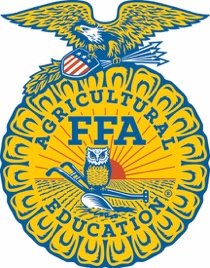 State VIRTUAL Talent Competition Entry FormThe Wisconsin Association of FFA provides FFA members with an opportunity to highlight their talents.  In 2020 this opportunity will happen VIRTUALLY!  Placings will be awarded.  The deadline to have your entry and application uploaded to the Wi.FFA Talent Performance Drive is 11:59 p.m. June 19.  Monte Dunnum (State Honors Band Director) and Peter Engh (State Honors Chorus Director) will review, judge, and rank entries in each genre of talent.  Top place finishers will be announced during the July 6-10 Wisconsin FFA Online Convention. Please Select Genre of Talent:SOLO PERFORMANCE___ Instrumental (includes piano)___ Vocal ___ Dance (includes but not limited too; Hip Hop, Disco, Interpretive Dance, Rhythmic Art, etc.)___ Monologue (includes but not limited too; improvisation, comedy, interpretive reading, magic, pantomime, etc.)TWO or MORE PERFORMERS ___ Instrumental ___ Vocal ___ Dance (includes but not limited too; Hip Hop, Disco, Interpretive Dance, Rhythmic Art, etc.)___ Monologue (includes but not limited too; improvisation, comedy, interpretive reading, magic, pantomime, etc.)If 2 or more individuals are in this performance, please list their name(s) and chapter(s).  Please only submit one form for two or more people in a performance.  Name: ________________________________________ Membership #: _____________________ Chapter : ________________________________________________________________________Name: ________________________________________ Membership #: _____________________ Chapter : ________________________________________________________________________Name: ________________________________________ Membership #: _____________________ Chapter : ________________________________________________________________________Name: ________________________________________ Membership #: _____________________ Chapter : ________________________________________________________________________If additional names please include on second sheet of this documentTitle of Performance: ___________________________________________________________________Genre of Talent (marked on front side): ____________________________________________________Name: _________________________________________ Membership Number: ___________________Chapter Name: _______________________________________School Phone #: __________________School Address: ______________________________________________________________________Home Address: _______________________________________________________________________Home Phone #:_______________________________ Cell Phone #: _____________________________Email Address (where you can be reached): ____________________________________________________Please upload BOTH to Wi.FFA Talent Performance Drive by 11:59 p.m. on June 19:___ Entry application (one per performance with all participants listed)___ Recording (one upload per performance) Electronic signatures are acceptable.Applicant Signature: ________________________________________________ Date: ____________ If participant is under the age of 18 parent or guardian must signParent / Guardian Signature: _________________________________________ Date: ____________ Advisor Signature: _________________________________________________ Date: ____________If you have questions please contact the Wisconsin FFA Center at 715-659-4807.Video submissions will be made available for public viewing. If this is NOT acceptable, please include a letter with the application stating this, signed by all performers and parents.